Figure 2. Experimental vs. predicted values for Midilli et al. model for samples dried at 50 °C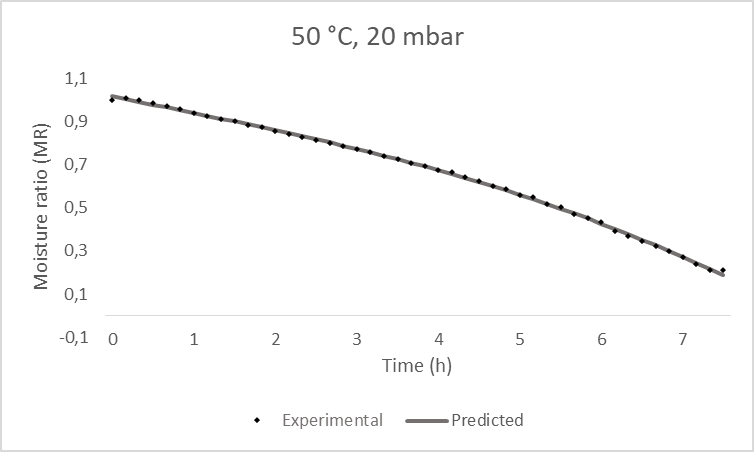 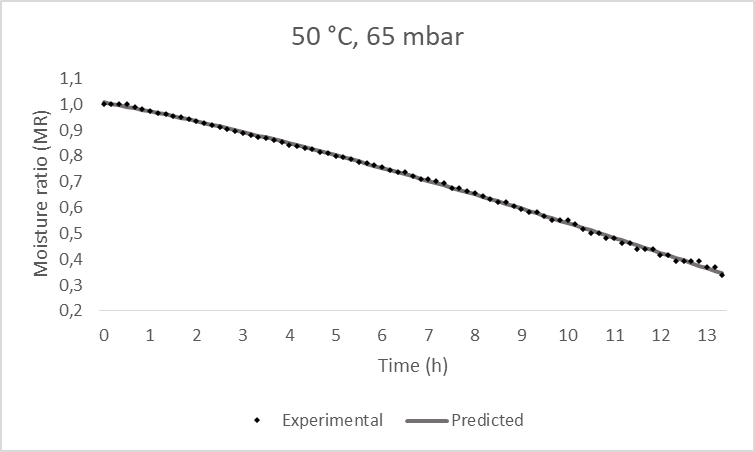 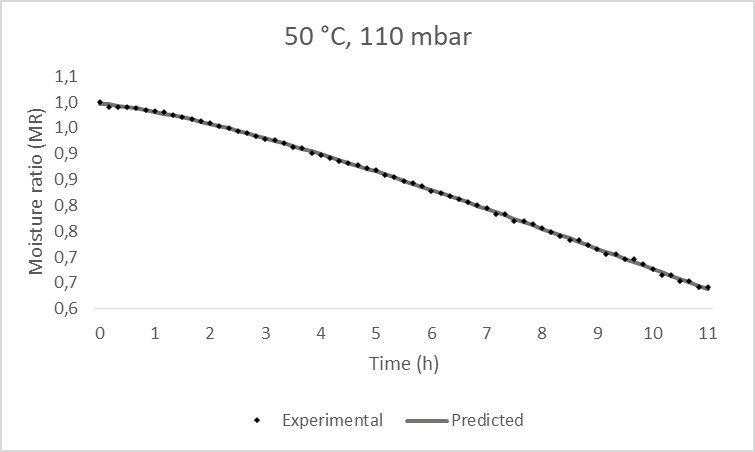 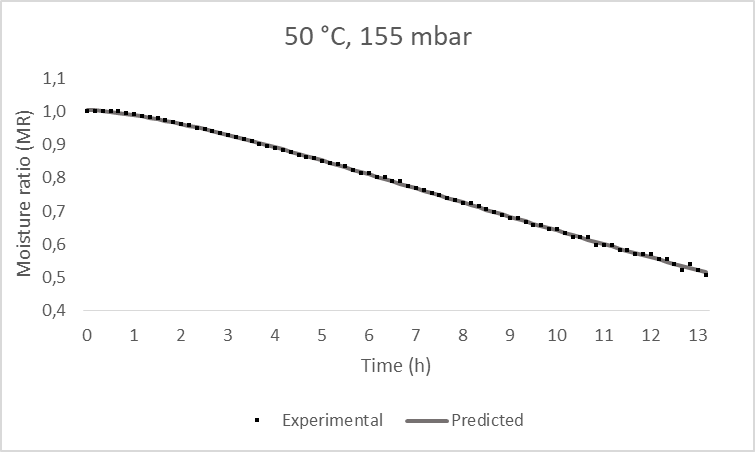 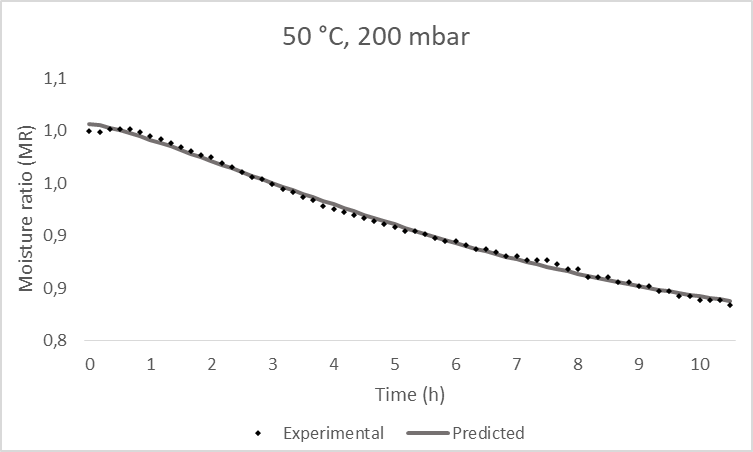 